\БИЗНЕС-КОНЦЕПЦИЯ«Разведение КРС молочного направления»Для осуществления деятельности необходимо зарегистрироваться в качестве самозанятого гражданина.2021 годШаг 1.Зарегистрироваться в качестве самозанятого гражданина в 2021 году.Постановка на учёт осуществляется в отделении ИФНС по месту постоянной регистрации такого гражданина, при этом он может подать заявление, обратившись в любой налоговый орган, по своему усмотрениюСписок документов:-  ИНН;-  документ, удостоверяющий личность (паспорт); - заявление по форме КНД 1112541: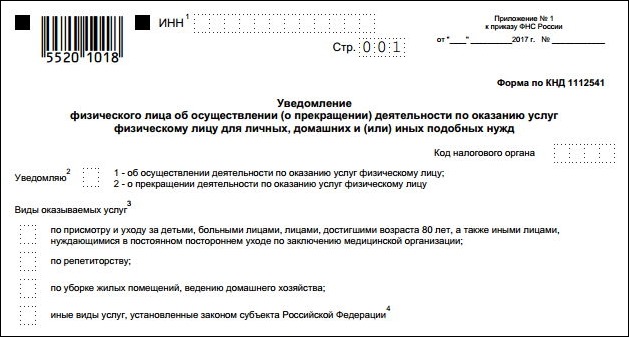 Оформиться в качестве самозанятого гражданина можно абсолютно бесплатно
Подробно о регистрации здесь:https://gosinfo.guru/samozanyatye-grazhdane/registratsiya-i-nalogi-v-lipetskeили в приложении Вашего банка (Сбербанк, Альфа-банк)Шаг 2.Рассчитать затраты, необходимые для реализации проекта.Шаг 3.Подготовка помещения для содержания коров.Минимальная площадь надворной постройки должна быть из расчета 2 кв. м., на голову при привязном содержании 10 кв.м.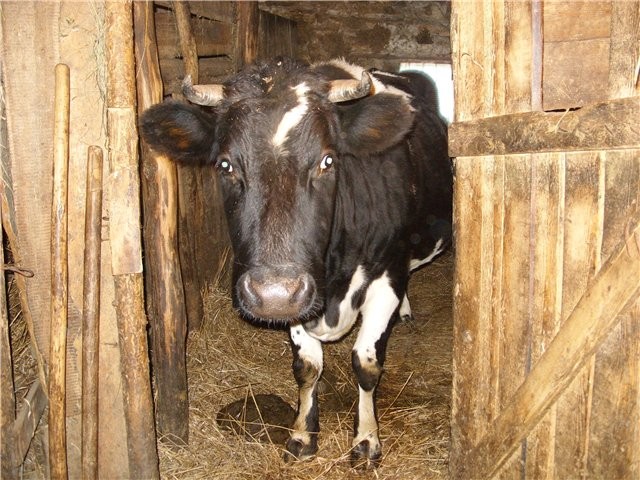 Шаг 4.Закупка КРС и ветеринарное обслуживание.Продажу КРС осуществляют:СПК «Кудрявщинский», Данковский р-н, с. Кудрявщино, Зеленая,1 тел.8(47465)46118;ЗАО «Агрофирма 15 лет Октября», Лебедянский, ул. Троекурово, ул. Советская, 36 тел.8(47466)97125;ООО «Вербиловское», Липецкий р-н, с. Вербиловское, тел. 8(4742)762219;ООО «Согласие», Измалковский р-н, с. Измалково, Советская,36 тел. 89616022044, 89616025926;ООО «Путятинское», Добровский р-н, с. Путятино тел. 8 (474) 235-03-74КХ «Речное», Хлевенский р-н, с. Дмитряшевка, Ленина,98, тел. 7 (47477) 3-85-09Ветеринарное обслуживание и содержание осуществляется в соответствии с приказом Минсельхоза России от 13.12.2016 № 551 «Об утверждении Ветеринарных правил содержания крупного рогатого скота в целях его воспроизводства, выращивания и реализации» По всем вопросам по ветеринарному обслуживанию обращаться в ОГБУ «Станция по борьбе с болезнями животных» вашего района. Адреса и контакты можно найти на сайте управления ветеринарии Липецкой области  http://www.vetlipetsk.ru/.В среднем на ветеринарное обслуживание в год на 1 голову составляет около 2000 рублей за счет собственных средств. 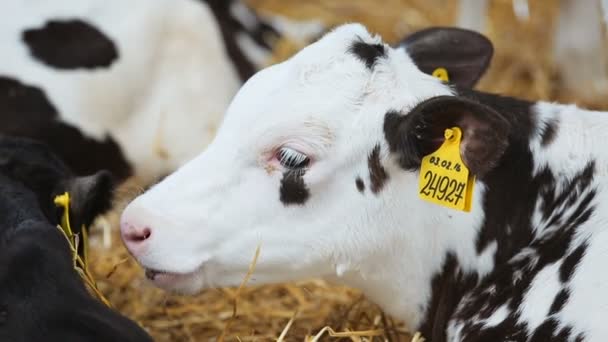 Шаг 5.Закупка кормов.Корма реализуют  по предварительной договоренности:СПССПК «Ключи жизни» реализует сбалансированный комбикорм для КРС по цене 12.5 рублей за 1кг. Адрес: Липецкая область, Елецкий район, п. Ключ жизни, ул. Центральная,3, тел. 8-910-742-57-63.СССПК «Лутовинов и КО» Краснинского района, с. Красное, ул. Садовая, д.8 по цене: сено - 4 руб/кг, солома – 1,70руб/кг.КФХ «Родничок» Измалковского района, Липецкая обл., Измалковский район, д. Бараново, тел. +7 (960) 1439370  -ячмень фуражный по цене 9 руб/кг.ООО « Согласие» Измалковского района, с. Измалково, ул. Советская, д. 36, тел. +7 (474) 7822522, +7 (474) 2515762,  по цене: сено -2,50руб/кг, солома – 1,00руб/кг.СССПК « Тепленский» Лебедянского района, с. Теплое, ул. Верхняя Слобода, д. 102, тел. +7 (905) 6877309 - ячмень фуражный по цене 9руб/кг.комбикорм 4,5 кг*365 дней=1642,5 кг*12.5 рублей=20531,25 рублей;грубые корма (сено, солома) 12 кг*365=4380*4 руб. =17520 рублей.на корма в год/1год – 38 051,25рублей.ИТОГО: на 1 головы 38051,25 рублей. Удой одной коровы составляет 5000 кг в год, по цене реализации 30 руб./литр. Годовой доход от 1 коровы составит 150 000 руб. Закупку молока осуществляют: - СПСПК «РИК», Грязинский район, с. Ямань, Заречная, 1, +7 (904) 2955013;- КФХ «Наследие», Липецкий р-н, с. Пружинки, +7(47478) 39323 ;- ООО «Перехвальский молочный комбинат», Данковский, с. Перехваль, 3, +7(910)258-88-66;- СПССК «Идеал», Добринский р-н, д. Георгиевка, Центральная, 4, +7(47462) 32317;- СППК «Добринское молоко», с. Боровское, ул. Калинина, 1а, +7 (903) 5110077;- СССПК «Авангард-М», Долгоруковский р-н, с.Долгоруково, ул. Рабочая, пом.2, +7 (909) 2212137;- СППК «Рассвет», Чаплыгинский р-н, с. Буховое, ул. Красноармейская, 1, +7 (961) 036-50-51;- СПСК «Вперед», Лев-Толстовский р-н, п. Совхоза им. Льва-Толстого,                                   ул.      Черемушки, 4, +7(952) 5912093.Шаг 6.  Расчет налоговых платежей в бюджет в годШаг 7. Финансовые результаты деятельности.Обязательства и ответственность по содержанию скота берет на себя самозанятый гражданин в рамках договора купли-продажи. Если по результатам ветеринарной экспертизы падежа, выявятся последствия, вызванные неправильным уходом, рационом – ответственность самозанятого. Если причины в заболеваниях, не связных с содержанием, а полученными в хозяйстве – поставщике, то в рамках гарантийных обязательств, прописанных в договоре.НаименованиеСумма, рублейПокупка КРС, 1 головы85000Комбикорм, грубые корма (сено, солома)11000Налог на профессиональный доход4000Итого:100000Вид налога                                   Как рассчитатьНПДСумма дохода*4%=6000рублей№ п/пНаименование показателей Сумма (руб.)1.Выручка от продажи   (руб.)150 000 2.2Налоги,  (руб).20003.Чистая прибыль, (руб). 148 000